Purpose of this Equipment:  To vacuum carpets and furniture in an office setting.Federal Supply Class:  7910General Operating Specifications:Dimensions: N / A   Salient Characteristics that shall be provided:Height adjustable for use on all types of carpeting.Built-in brush and crevice tool for hard to reach areas.Non-marking bumper to protect furniture.Bag less type.Industry Standards / Requirement(s):Industry Standards: Underwriters Laboratory (UL) listed or approved equivalent. Conformité Européene (CE) is not acceptable for a standard. Warranty period shall be for (1) year from date of delivery against defective material and workmanship and shall include parts, service and labor.Information Technology requirements:  N / AColor Requirement(s):  N / AElectrical Requirements:_____ Standard U.S.A. electrical specifications:  120 volts, 60 Hertz, 1 phase.Minimum 24 foot cord with a NEMA Standard plug, or a manufacturer’s equivalent to comply with the equipment plug in requirements. NOTE: the operating range for 120 volts is 110 to 120 volts; the operating range for 220 volts is 208 to 230 volts.  Standard Contractor Requirements:Must be shipped ready to assemble, plug in, and use.Information to be provided by the Contractor to the commissary at the time of delivery:Point of Contact for ServiceInstallation and Operating InstructionsParts ListMaintenance Sustainability Requirements: N / ASpecial Coordinating / Safety Instructions:  N / A  STORE ORDER REQUESTSTORE NAME: __________________________    DODAAC: ____________________QUANTITY: _______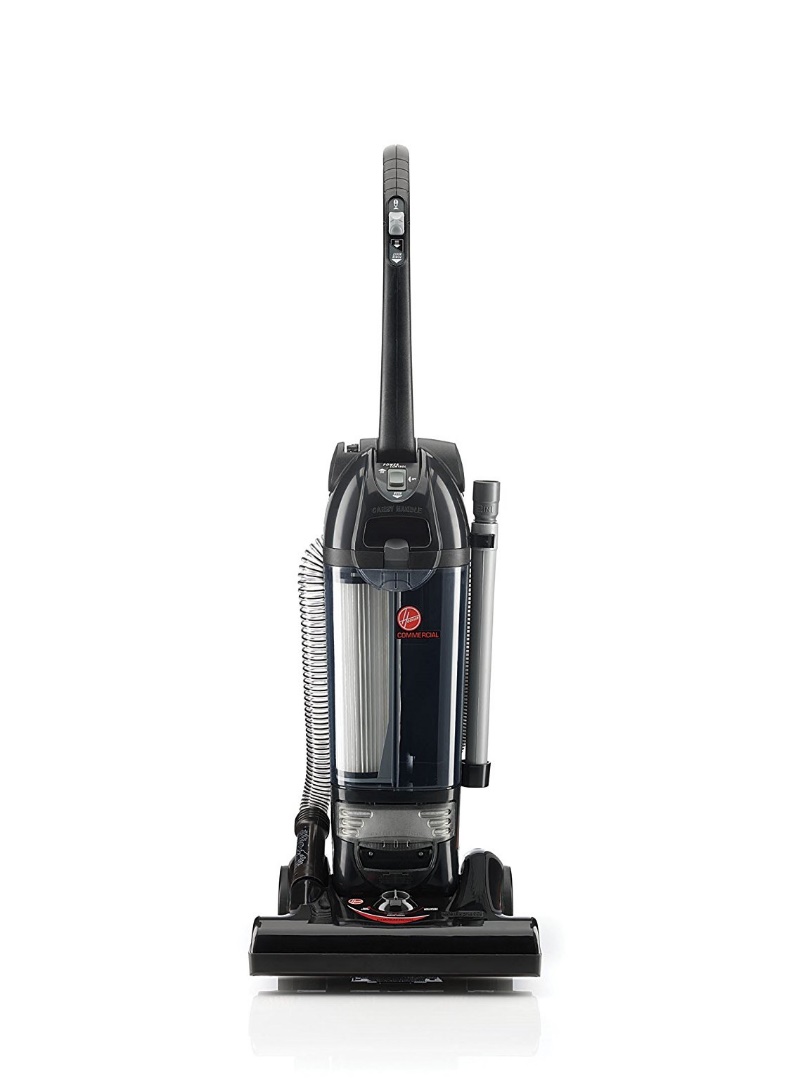 